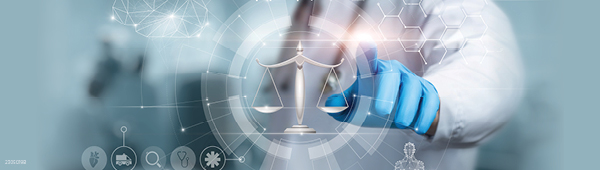 AACR Virtual Patient Advocate Forum The evolution of FDA regulatory science and its impact on cancerTuesDAY, June 27, 20231:00-2:30 pM ET1:00 pm	Welcome and Opening remarks
Anna D. Barker, PhD, FAACR, Ellison Institute for Transformative Medicine1:05 pm	PAtient Advocate PerspectiveAllison Rosen, MS, American Cancer Society	Live Q&A
1:15 pm	Overview of the FDA Oncology Center of ExcellenceRichard Pazdur, MD, Oncology Center of Excellence, FDALive Q&A1:25 PM	The Evolution of Regulatory science and drug discovery and Development
David R. Parkinson, MD, ESSA Pharma, Inc.	Live Q&A1:35 PM	How the FDA and Multiple Myeloma communities changed patient outcomesKenneth C. Anderson, MD, FAACR, Dana-Farber Cancer Institute		Live Q&A1:45 PM	Live Panel DiscussionModerator
Anna BarkerPanelists
Kenneth AndersonDavid ParkinsonRichard PazdurAllison Rosen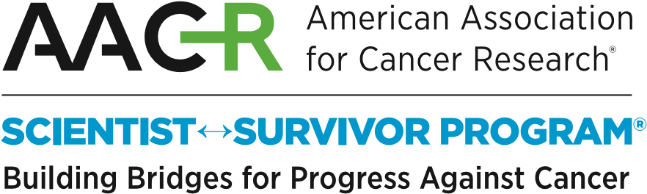 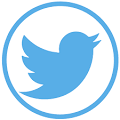 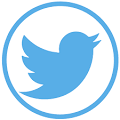 